       EXKURZE V BLATENSKÉM MUZEU               18. 10. 2019 -  VI. APráce historiků je náročná, ale velmi zajímavá. Přesvědčili se o tom během své návštěvy blatenského muzea i žáci VI. A. Mgr. Chlebec si pro nás opět připravil interaktivní program, v němž si mohli všichni alespoň na chvíli práci historika zkusit. Pětičlenné skupiny dostávaly postupně tři praktické úkoly, s nimiž se ne vždy zcela úspěšně vypořádaly.Prvním úkolem bylo popsat několika slovy keramickou nádobu tak, aby ji poznala alespoň jedna skupina, ale zároveň ne všechny, a samozřejmě současně uhádnout co nejvíce popisovaných předmětů. Vítězné družstvo pak získalo zaslouženou odměnu. Pracovník muzea musí  dokázat na základě velmi stručných informací nalézt ve sbírkách ten správný předmět a to byl další z úkolů.Asi nejobtížnější pro všechny byl poslední úkol. V krátkém rozhovoru s panem Chlebcem, coby redaktorem Radia Blatná, měli zástupci skupin, kteří se na chvíli stali úspěšnými archeology, popsat svůj objev a sdělit, v čem spočívá výjimečnost tohoto nálezu.Cílem návštěvy muzea bylo seznámit žáky s prací historika a to se určitě povedlo.Žáci hodnotili exkurzi formou odpovědí na otázky v dotazníku.Co jsi očekával/a od návštěvy muzea?Že budeme dělat dobrodružné úkol. Že bude zábavná a zajímavá.Splnila exkurze tvoje očekávání?Ano, byla zábavná a taky trochu naučná. Jenom trochu.Co tě nejvíc zaujalo?Hádání, co je to za vázu. Práce archeologa. Jak jsme byli v „rádiu“.Co považuješ zajímavé na práci historika?Hledat mince. Zjišťuje, co se v minulosti stalo. Že o tom ví všechno.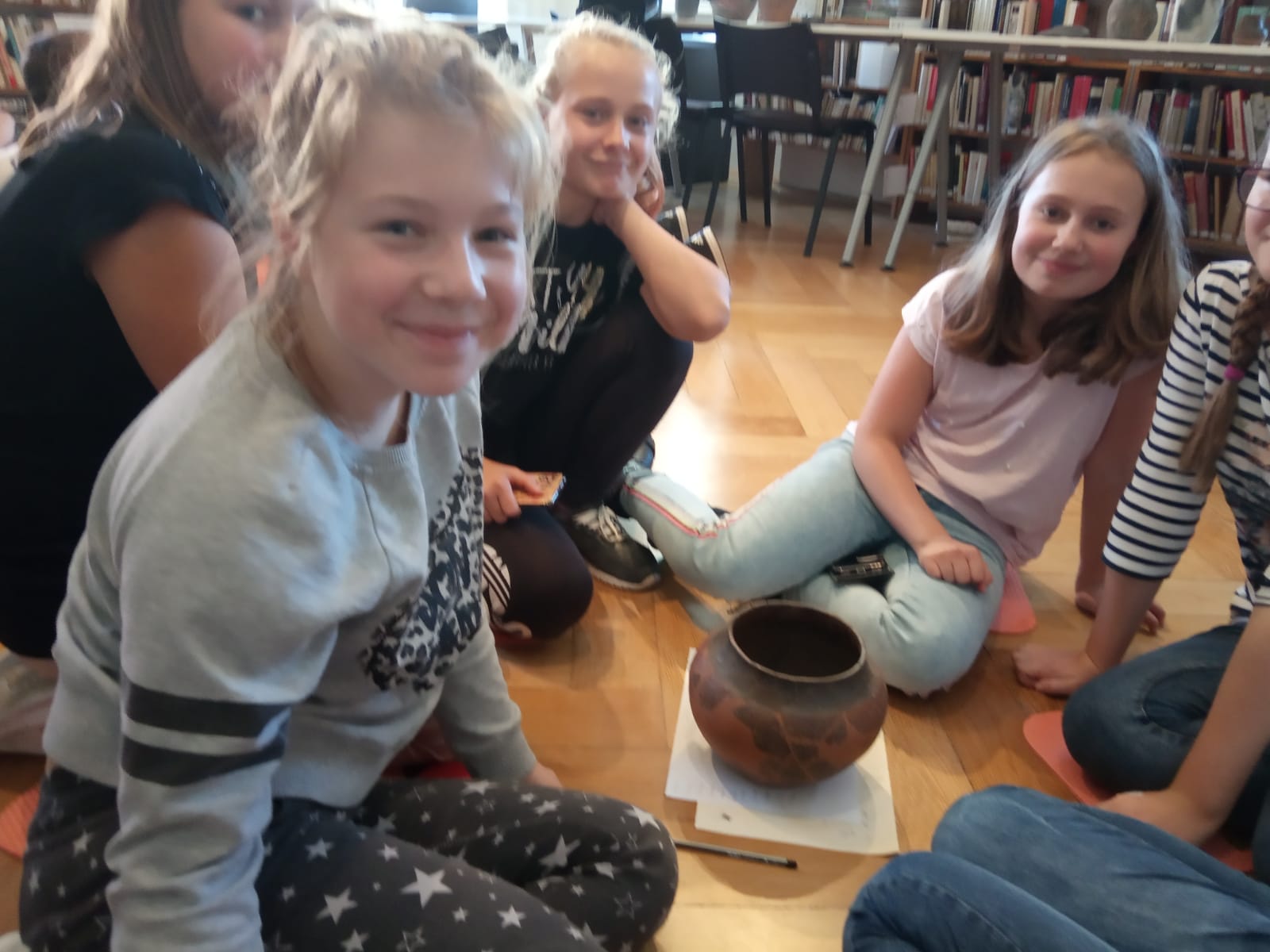 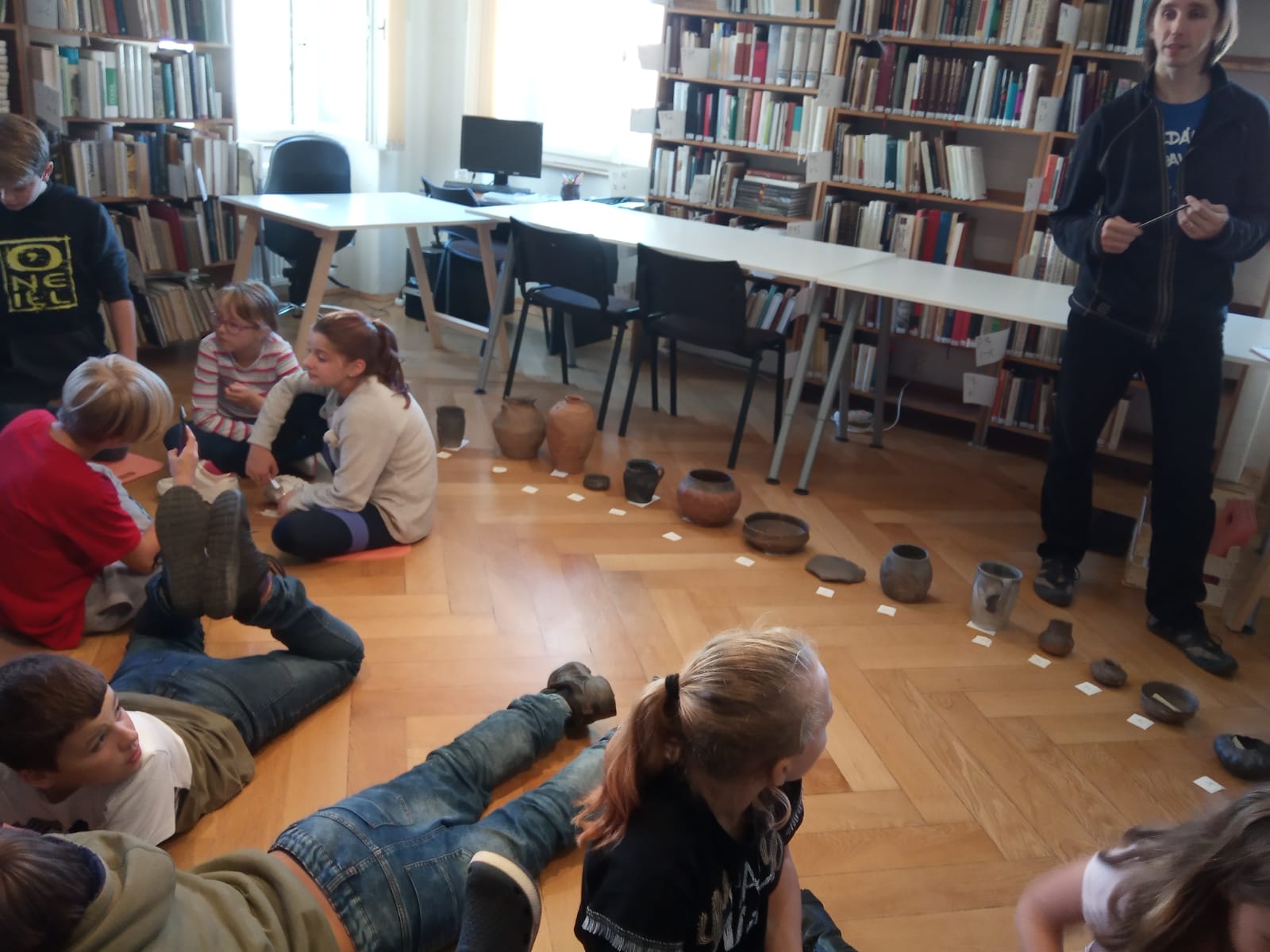 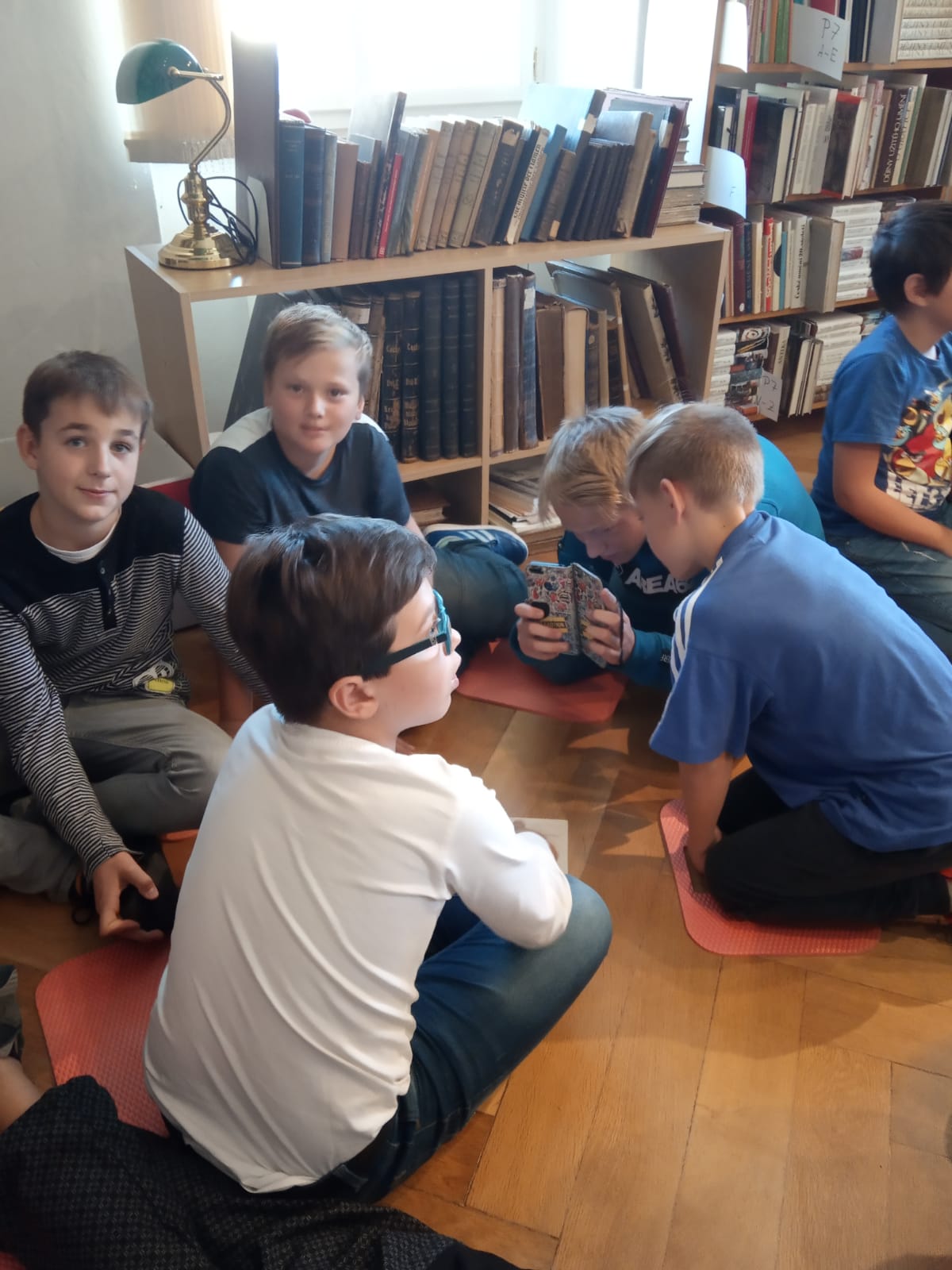 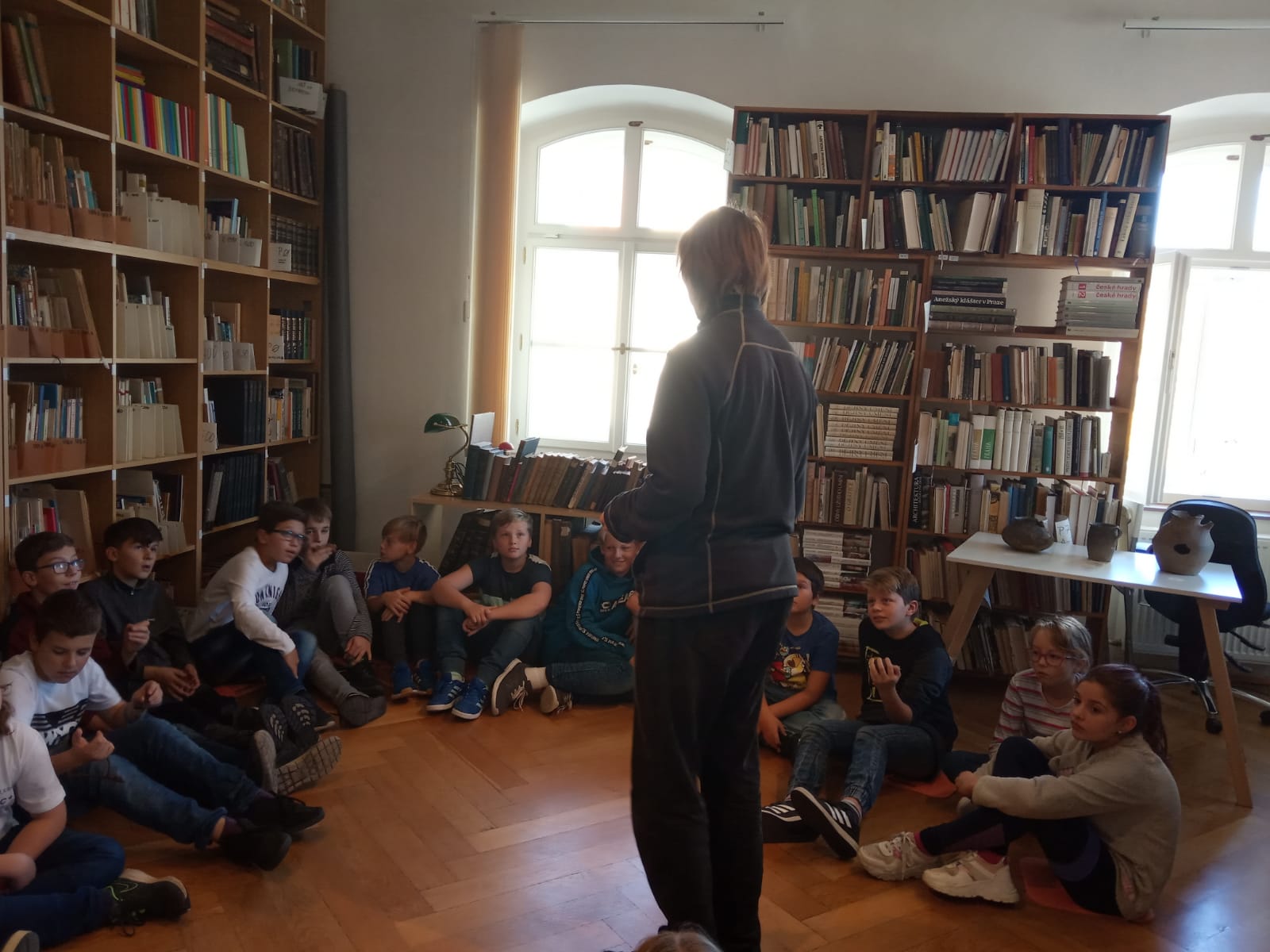                                                                                                                Mgr. Hana Kubíková